Аннотация научной работыНазвание: «Коворкинг как современный способ продвижения малого бизнеса и перспективные возможности его развития в регионе»Авторы: Пряхина Н.А., Алфёрова Л.В.Год завершения работы: 2019 годНаучное направление конкурса: Экономические наукиКлючевые слова: коворкинг, рабочее пространство, малый бизнес, виды коворкинг-центров, коворкинги Челябинской области, развитие региона, веб-сайт коворкингов, бронирование коворкинга, проблемы развития малого бизнеса, возможности коворкинга.Актуальность научной работы: Малый бизнес является стратегическим направлением развития экономики, также развитие малого бизнеса имеет возможность улучшения социально-экономических показателей городов Челябинской области и области в целом. Актуальность научно-исследовательской работы заключается в том, что на малый бизнес возложены перспективные ожидания, но вместе с этим создаются ограничения для малого бизнеса, для людей, попадающих под статус «безработного человека» и «самозанятый человек», а не поддержка данного направления. К таким ограничениям относятся высокий уровень налогообложения, рост арендных платежей, недостаток финансовых средств, трудности с получением кредита.  В научно-исследовательской работе мы выделяем именно эти возникающие проблемы, так как именно с ними может столкнуться начинающий предприниматель или руководитель какого-либо бизнес-проекта, обладающий идеями и желанием развивать и развиваться. В таком случае, очень важно найти эффективный способ развития малого бизнеса.Существует огромное количество теорий, методов ведения малого бизнеса, и с каждым днем создается новый прогресс, появляются новые методы, практики, не имеющие теоретического обоснования, но уже активно используются. Поиск современных способов введения малого бизнеса с незначительными затратами и максимальной эффективностью на стадии развития бизнеса привел нас к новому подходу к организации труда, учрежденного Брэдом Ньюбергом - коворкингу. Коворкинг - подход к организации труда людей с разной занятостью в общем пространстве. Понятие "Коворкинг" как новое явление, имеет неопределенные границы и его элементы, ставящие перед исследователем большое количество методологических вопросов. На наш взгляд, коворкинг как новый подход организации и ведения малого бизнеса способен не только поддерживать малый бизнес, но и решать важнейшие проблемы социально-экономического состояния Челябинской области.Объект и предмет научной работы:Объект - действующие коворкинг-центры в городах Челябинской области. Предмет исследования – современные способы развития малого бизнеса.Цель и задачи научной работы:Цель научной работы- разработать рекомендации для развития деятельности коворкинг центров в городах Челябинской области. Определяем территориальные границы исследования – города Челябинской области. Для достижения цели научного исследования, поставлены следующие задачи:Анализ и синтез теоретических аспектов коворкинга;Мониторинг существующих коворкинг-центров в городах Челябинской области;Определение проблем и их решение с помощью развития деятельности коворкинг-центров в городах Челябинской области; Выявление перспектив развития малого бизнеса с использованием коворкинга в городах Челябинской области; Разработка информационной базы коворкинга.Методы проведённых / планируемых исследований: Используемые методы научного исследования: метод синтеза и анализа, метод сравнительного анализа, экспериментальный метод, абстрактно-логический метод.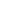 Основные результаты научного исследования (научные, практические) / перспективы реализации проекта (не менее 1 стр.): По результатам исследования, нами собраны теоретические аспекты понятия «Коворкинг». Коворкинг – это:В широком смысле – это форма организации труда, основанного на объединении людей с различными профессиональными навыками в едином пространстве, в узком – это самостоятельно организованный коллективный мини офис. Приведен сравнительный анализ видов коворкинг центров. Рассмотрены предпосылки создания коворкингов, исследована история создания коворкингов центров. Представлена нормативно-правовая база коворкингов.Проведены результаты исследования действующих коворкингов в городах Челябинской области. Выявлен показатель – в 80% городов Челябинской области не развивается и не практикуется деятельность коворкинг-центров. Обозначены проблемы развития малого предпринимательства и их решение с помощью развития деятельности малого бизнеса с использованием коворкинг-центров в городах Челябинской области:На малый бизнес возложены большие перспективы. Президент Российской Федерации сообщил что, к 2025 году планируется развитие среднего и малого бизнеса в России и приближение доли к 40%. Данный показатель соответствует уровню развитых стран. В то время эксперты Федеральной службы государственной статистики впервые 4 февраля 2019 года подсчитали долю малого и среднего предпринимательства в ВВП (валовом внутреннем продукте) за 2017 год, что составило 21,9%. При этом, развитие малого бизнеса в России, сталкивается с некоторыми проблемами, которые затрудняют его развитие, как в период становления, так и в процессе развития. Среди таких проблем можно выделить следующие:- Высокий уровень налогообложения;- Рост арендных платежей, недостаток финансовых средств;- Трудности с получением кредита;- Юридическая незащищенность, повышение тарифов.При обращении в финансово – кредитные учреждения, основными проблемами предприниматели выделяют высокие процентные ставки и сложную процедуру оформления.Если не устранять проблемы, то планируемый показатель доли малого предпринимательства не сможет оправдать ожидания в 2025 году.В городах Челябинской области на рынке труда на 01.01.2019 года существует следующая статистика численности безработных граждан и требуемых работников:- Потребность в работниках организаций области – 20 136 чел.- Общая численность зарегистрированных безработных граждан – 21 436 чел.3) Следующая проблема состоит в том, что малые предпринимательства, активно реализуют свою профессиональную деятельность, но не имеют помещения, в связи с экономией. В таком случае, компания имеет риски развития, по следующим причинам:Трудности при найме сотрудников в организацию. Без арендуемого помещения работодатель не может выполнить одно из обязательств перед сотрудником – обеспечить условия труда.Трудности в координации сотрудников. Без нормированного рабочего дня – показатель трудоспособности имеет свойство снижаться.Трудности в процессе организации деловых встреч с клиентами, сотрудниками, основными рабочими и т.д.В рамках данного научного исследования, мы обозначили только те проблемы развития малого предпринимательства, которые возможно решить с помощью коворкингов.Разработано краткое содержание информационного Веб-сайта с возможностью онлайн бронирования рабочего места в коворкинг центре. За основу мы взяли необходимую информацию, которая позволит сделать выбор подходящего коворкинга. Информационное содержание Веб-сайта: Информация о современном способе организации рабочего места – коворкинге.Перечень городов Челябинской области.Перечень действующих коворкинг центров в городах Челябинской области.Информация о каждом коворкинге: местонахождение, часы работы, благоустроенность (наличие необходимых вещей для работы), стоимость аренды, контакты центров.Раздел обратной связи для каждого коворкинга (отзывы посетителей и рейтинговая оценка).Общие правила посещения коворкинг центра.Раздел статистики. Мы разработали образец вида информационного Веб-сайта, представленный в приложения полной научно-исследовательской работе.Мы предлагаем изменить существующие социально-экономические показатели Челябинской области в сторону положительного результата с помощью развития коворкингов. Для этого, мы разработали следующие рекомендации:Внесение предложения о развитии коворкингов в городах Челябинской области в стратегию социально-экономического развития Челябинской области на период до 2035 года.Разработка и реализация проекта «Информационный сайт Коворкингов в городах Челябинской области».Для действующих коворкингов – рекомендуем разработать программу лояльности клиентов, относящихся к категории «Неработающий студент».В заключении подведены итоги научного исследования. 